Программа развитиямуниципального бюджетного дошкольного образовательного учреждения Аксайского района центр развития ребенка детский сад  1 категории № 16 «Дюймовочка» на 2015 – 2020годы                                                                      ПРИНЯТА                                                                       на педагогическом совете                                                                       Протокол № 1                                                                      от 28.08.2015г.Ст. МишкинскаяСодержание ПрограммыПояснительная запискаПаспорт Программы…………………………………………………..… 3Информационная справка………………………………………….…… 8Проблемно-ориентированный анализ состояния деятельности МБДОУАнализ проблемы, на решение которой направлена Программа…….. 9Ресурсное обеспечениеСтруктура МБДОУ……………………………………………...….11Кадровые условия………………………………………… ………14Материально-технические и социальные условия……………….17Программно-методическое обеспечение…………………………20Концепция развития МБДОУОсновные положения концепции МБДОУ №16…………………...…..22Приоритетные направления реализации Программы развития…….…28Цели и задачи Программы развития……………………………………34Условия реализации Программы развития МБДОУ №16………….….35Ожидаемый результат……………………………………………...…….37Основные этапы и направления реализации Программы развитияПлан действий по реализации Программы развития………………..…39Критерии оценки эффективности и реализации Программы развития МБДОУ №16…………………………………………………………..….46Пояснительная запискаПаспорт Программы развитияИнформационная справкаОбщие сведения о ДОУ и контингенте воспитанниковМуниципальное бюджетное дошкольное образовательное учреждение Аксайского района центр развития ребёнка детский сад 1 категории № 16 «Дюймовочка» (далее ДОУ) введён в эксплуатацию в апреле 1977 года по адресу: 346728, Ростовская область, Аксайский район, станица Мишкинская, улица Мира 28. В ДОУ № 16 на 01.09.2015 функционирует 5 групп в возрасте от 2-7 лет:Ранний возраст (2-3-года) – 1 группа;Младший дошкольный возраст (3-4 года) – 1 группа;Средний возраст (4-5 лет) – 1 группа;Старший возраст (5-6 лет) – 2 группы;	ДОУ представляет собой образовательное учреждение, реализующее основную образовательную программу на основе примерной общеобразовательной программы дошкольного образования «Радуга   :   программа   воспитания,   образования   и  развития  детей  от  2  до   7  лет  в условиях  дет.   сада /   [Т. И. Гризик,   Т. Н. Доронова,   Е. В. Соловьёва, С. Г. Якобсон; науч. рук. Е. В. Соловьёва]. — М. : Просвещение,  2010.» Коллективом ДОУ руководит заведующий Надежда Николаевна Грибова.	Методическую работу осуществляет старший воспитатель Надежда Ивановна Артемьева.	Психолого-педагогическое сопровождение осуществляет педагог-психолог Анжелика Викторовна Делова.Музыкальное сопровождение осуществляет музыкальный руководитель Ольга Станиславовна Некрасова. Медицинское сопровождение – медсестра Инна Сергеевна Малинникова.Режим работы ДОУПятидневная рабочая неделя в режиме полного дня. 12-часовое пребывание детей с 7-00 до 19-00. Выходные дни: суббота, воскресенье, праздничные дни.Проблемно-ориентированный анализ состояния деятельности МБДОУАнализ проблемы, на решение которой направлена ПрограммаПрограмма развития учреждения на 2009-2014 годы полностью реализована, достигнуты поставленные в Программе цели, решены задачи.Последовательная  реализация Программы развития учреждения на 2009-2014 годы позволила достигнуть к концу 2014 года следующих результатов:Созданные в учреждении условия (комплекс реализуемых вариативных и парциальных программ, технологий, система дополнительного образования), максимально обеспечивают развитие и саморазвитие детей, а также развитие их творческого потенциала на основе индивидуализации воспитания и обучения.В использовании здоровьесберегающих технологий педагогами, в работе, направленной на сохранение и укрепление здоровья воспитанников, реализуется индивидуальный и дифференцированный подход. В процессе инновационной проектной деятельности коллектива МБДОУ по оптимизации предметно-развивающей среды созданы оптимальные условия для организации дополнительного образования. Совершенствуются информационно-коммуникационные технологии при организации воспитательно-образовательного процесса. Построено единое образовательное пространство через взаимодействие с социумом, преемственность со школой.Детский сад №16 «Дюймовочка» является инновационной районной площадкой «Региональный компонент духовно-нравственного воспитания детей дошкольного возраста».Детский сад №16 «Дюймовочка» является областной пилотной площадкой «Апробация и внедрение  примерной образовательной программы «Мир открытий» в практику дошкольного образования (научный руководитель Л.Г.Петерсон).Ведущая идея стратегии развития МБДОУ на 2009-2014 года – повышение качества воспитательно-образовательного процесса, использование современных научно-методических, информационных, коммуникационных средств, развитие системы оказания в учреждении дополнительных  услуг, реализована на практике. Учреждение несколько лет подряд лидирует в рейтинге дошкольных образовательных учреждений Аксайского района.Однако,  изменившееся законодательство в сфере образования, введение ФГОС ДО, требует изменения отношений между участниками образовательного процесса, изменения в подходах к воспитанию и обучению дошкольников, вносит коррективы к формированию предметно-пространственной среды дошкольного образовательного учреждения.Проблема качества дошкольного образования в последние годы приобрела не только актуальный, но и значимый характер. В современных условиях реформирования образования, ДОУ представляет собой открытую и развивающуюся систему. Основным результатом её жизнедеятельности должно стать успешное взаимодействие с социумом.Необходимость разработки Программы развития  МБДОУ на период 2015 – 2020 годов обусловлена важностью целей развития образования в Российской Федерации. Для успешного существования в современном информационном обществе, где технический прогресс играет важнейшую роль, и формирования среды, позитивно влияющей на творческое развитие личности, необходимо изменить подход к образовательному процессу.Для этого требуется:расширение комплекса технических средств, представляющих многокомпонентную  информационно-педагогическую среду;разработка и внедрение новых педагогических технологий;сохранение и укрепление здоровья детей, применение здоровьесберегающих технологий в образовательном процессе ДОУ.воспитание нравственно-патриотических чувств у детей дошкольного возраста.Анализ всех этих данных определяет динамику социального заказа, предъявляемого родительской общественностью, и нацеливают на адресную работу с семьями, которая позволит удовлетворить индивидуальные запросы родителей,  которые желают  поднять уровень развития детей, укрепить их здоровье, развить у них те или иные способности, подготовить их к обучению в школе.Таким образом, проблему, стоящую перед МБДОУ детский сад №142 можно сформулировать как необходимость сохранения достигнутого уровня качества образования и воспитания, существующей динамики инновационного развития за счет актуализации внутреннего потенциала образовательного учреждения. 2.2.Ресурсное обеспечение2.2.1. Структура МБДОУ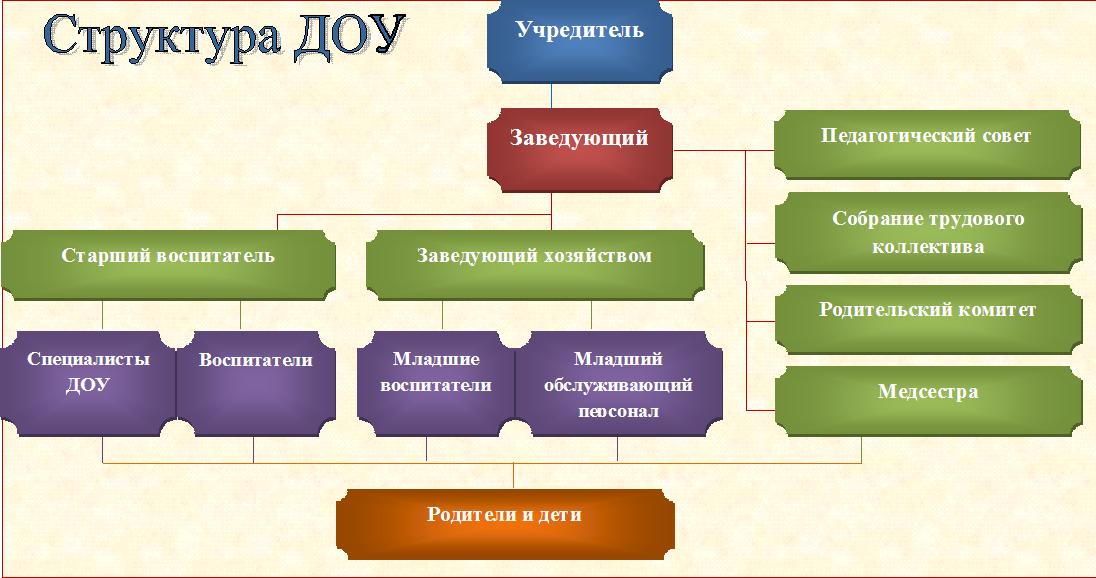 Основными участниками реализации программы  являются: дети дошкольного возраста, родители (законные представители), педагоги.Контингент воспитанников:Социальный  статус родителей С целью создания единого образовательного пространства развития ребенка в семье и ДОУ разработана технология работы с родителями, которая включает в себя:1. Адаптационный период: знакомство с ДОУ (договор, экскурсия, знакомство с программой).2. Выявление потребностей, интересов и возможностей семьи. Разработка системы мероприятий и подбор дифференцированных форм работы.3.  Реализация общих мероприятий: школа психолога, совместные праздники, родительские собрания, обустройство участков и помещений детского сада.4. Дифференцированная работа с семьями с учетом проблемного поля семьи: посещение ребенка на дому, почтовый ящик «Проблемные вопросы», буклеты с оперативной информацией, консультации, беседы.Управление МБДОУ осуществляет заведующий, который решает стратегические вопросы деятельности детского сада, определяет перспективы и пути развития совместно с органами самоуправления. В состав органов самоуправления МБДОУ входят:Совет трудового коллективаПрофсоюзный комитетСовет педагоговПсихолого-медико-педагогический консилиумРодительский комитетДеятельность администрации направляется на обеспечение функционирования ДОУ на уровне государственных нормативов и его развитие в пределах возможностей детского и педагогического коллективов. Заведующий ДОУ обеспечивает мотивированную бесконфликтную совместную работу сотрудников детского сада и всех участников образовательного процесса. Старший воспитатель профессиональную работу педагогического коллектива по получению детьми качественного образования. Медицинская сестра обеспечивает медицинское обслуживание и питание. Заместитель заведующего по административно-хозяйственной работе обеспечивает комфортную среду для детей и сотрудников ДОУ. Педагог-психолог и учитель-логопед ведут коррекционно-развивающую работу с детьми, проводят психологическое обследование, консультируют педагогов ДОУ и родителей. Связующим звеном между жизнедеятельностью детского сада и системой образования является методическая служба ДОУ, которая состоит из активных педагогов, готовых к самообразованию и саморазвитию, решающая задачи поиска и обобщения педагогического опыта, повышения профессионального мастерства, развития творческого потенциала, организации образовательного процесса в соответствии с ФГОС. Активные представители родительского сообщества в составе родительского комитета принимают участие в жизни детского сада, предлагая идеи, пути развития ДОУ, являясь связующим звеном между представителями каждой семьи, педагогами, руководителем, социумом.Управление ДОУ строится на принципах единоначалия и самоуправления. В ДОУ создана четко продуманная и гибкая структура управления в соответствии  с целями и задачами работы  учреждения. Все функции управления  (прогнозирование, программирование, планирование, организация, регулирование, контроль, анализ, коррекция) направлены на достижение оптимального результата. Планируется расширение внешних связей с различными структурами.2.2.2. Кадровые условияПедагогический коллектив ДОУДетский сад  полностью  укомплектован кадрами. Коллектив ДОУ составляет 33 человека.  Воспитательно-образовательную работу осуществляют 15 педагогов:  из них 10 воспитателей и специалисты: старший воспитатель, педагог-психолог, музыкальный руководитель, учитель-логопед. Педагогический коллектив стабильный, работоспособный, инициативный. Средний возраст педагогического коллектива - 42 года.   Заведующий ДОУ имеет звание «Заслуженный учитель РФ», старший воспитатель имеет нагрудный знак «Почётный работник общего образования Российской Федерации», два педагога имеют звание «Ветеран труда», два педагога имеют Почётную грамоту Министерства образования и науки Российской Федерации.Отличительной особенностью дошкольного учреждения является стабильность педагогических кадров и обсуживающего персонала.Все  педагоги  владеют навыками пользователя ПК.   100% педагогов являются участниками районных творческих групп по сетевому взаимодействию, повышают свой профессиональный уровень через  посещения районных методических объединений, прохождение процедуры аттестации, самообразование, что способствует повышению профессионального мастерства,   положительно влияет на развитие ДОУ.  В МБДОУ имеется план повышения квалификации педагогов. В соответствии с ним все педагоги проходят курсы повышения квалификации раз в три года. Помимо указанных курсов повышения квалификации педагоги посещают различные проблемные курсы, методические объединения, открытые мероприятия в рамках района и области, занимаются самообразованием. В учреждении созданы и работают:Методический совет, Школа молодого педагога, Творческая группа по внедрению ФГОС ДОУ, реализуется наставничество. Система работы учреждения по повышению профессиональной компетенции педагогов создает условия для эффективного использования целостных образовательных технологий в образовательном процессе. Творческая группа педагогов учреждения по внедрению ФГОС ДОВведение ФГОС в дошкольное образование направлено на создание оптимальных условий для развития детей дошкольного возраста в современных условиях. Главной задачей творческой группы стало -  как можно глубже понять ФГОС и внедрить их в работу педагогов и всего образовательного процесса ДОУ. Члены группы осваивают новые аспекты в организации образовательного процесса,  предусмотренные ФГОС, обсуждают вопросы анализа и создания развивающей среды в соответствии с ФГОС, привлечения всех педагогов по данному направлению и повышению их профессионального мастерства. Решение данной задачи осуществляется посредством обмена опытом, через просмотры открытых занятий, дискуссии. ФГОС полностью изменили систему воспитательно-образовательного процесса в ДОУ. И, прежде всего, они позволяют отслеживать качество и результаты образовательной системы, реализуя права ребенка на доступное и качественное образование.Заседания творческой  группы проводятся 1 – 2 раза в квартал в течение учебного года. Формы работы творческой группы разнообразны: консультации, круглый стол, коллективно-творческая деятельность, дни открытых дверей и др.Алгоритм управления в ДОУ:В  детском саду существует достаточно эффективная, профессиональная, компетентная система административного и оперативного управления коллективом. В детском саду практикуется: материальная и моральная поддержка инициативы работников, регулярное проведение консультаций, детальное обсуждение порядка работы, разработка и внедрение правил и инструкций.Управленческая деятельность осуществляется посредством административного совета (заведующий, члены администрации), общественного (родительские комитеты в каждой группе, родительский комитет ДОУ), коллективного управления (общее собрание трудового коллектива, Совет педагогов). Управленческая деятельность делегируется членам административного совета согласно разработанной и утвержденной циклограмме контрольно-инспекционной деятельности, где определено основное содержание управления детским садом через распределение функциональных /должностных/ обязанностей между административным аппаратом и педагогическим коллективом.Управление детским садом осуществляется  на основании нормативно-правовых актов, касающихся организации дошкольного образования:   федерального уровня регионального уровнямуниципального уровнявнутрисадового уровня.Анализ основных направлений и показателей деятельности детского сада в динамике осуществляется по данным аналитических справок. Функция планирования основывается на системном подходе. Ежегодно на основе анализа работы дошкольного образовательного учреждения за истекший период составляется годовой план работы на учебный год, который  охватывает все стороны учебно-воспитательной работы ДОУ и предусматривает ее непрерывность и последовательность.                                                                                                                      Календарные и индивидуальные планы работы конкретизируют долгосрочное планирование по выбору оптимальных путей, средств и методов, а также по определению основных видов деятельности, мероприятий, подбору и расстановке конкретных исполнителей, сроков исполнения для получения планируемого результата в целом.Объектом организационной деятельности являются все участники педагогического процесса, сотрудники, дети и их родители. Организация их совместной деятельности, установление взаимоотношений для объединения их усилий в процессе выполнения плана работы детского сада, осуществляется через организационную функцию управления.  2.2.3. Материально-технические и социальные условия   В детском саду функционируют: музыкальный зал оснащен музыкальным центром, электропианино, современными музыкальными инструментами и атрибутами для деятельности детей. Помещение музыкального зала совмещено со спортивным залом. Для проведения физкультурных занятий есть необходимое спортивное оборудование; кабинет заведующего;медицинский кабинет;кабинет педагога-психолога и учителя-логопеда. Кабинет оснащен необходимым диагностическим материалом, игровыми пособиями, компьютерной техникой;методический кабинет – оснащен достаточным количеством  методической и художественной литературы, создана электронная библиотека с рекомендациями и опытом для педагогов по всем направлениям реализации задач основной общеобразовательной программы и взаимодействию с родителями, инструментарий для проведения мониторинга развития воспитанников, база передового педагогического опыта; представлены необходимые библиотечно-информационные, учебно-методические, наглядные, дидактические, игровые, информационно-коммуникативные материалы. Для успешной реализации образовательного процесса кабинет оснащён компьютером с выходом в Интернет;групповые помещения оборудованы новой современной полифункциональной, трансформируемой мебелью. Предметно пространственная развивающая среда отвечает принципам вариативности, доступности и безопасности. Воспитателями  в работе с детьми используется аудио и видео аппаратура, что способствует всестороннему развитию детей;дети питаются в отдельных кафе «Радуга» для старших и средних групп, «Подсолнушек» для младших групп;пищеблок оснащён необходимым современным технологическим и  холодильным  оборудованием и инвентарём.В дошкольном учреждении создана благоприятная предметно-развивающая среда, которая позволяет в полном объеме реализовать воспитательно-образовательные задачи. Каждая групповая комната имеет индивидуальный интерьер, специально подобранный игровой и учебный материал.На территории ДОУ для детей оборудованы:игровые площадки;спортивная площадка;экологическая тропа.Прогулочные участки с верандами  оборудованы малыми архитектурными формами, поделками из бросового материала, игровым и спортивным оборудованием, цветниками.На территории детского сада есть уголок нетронутой природы, цветник, огород, сад.Особенностью развивающей среды детского сада  можно считать информационность, эстетичность. Однако, учитывая требования ФГОС ДО к условиям реализации  программы дошкольного образования возникает необходимость обновления и пополнения предметно – пространственной развивающей среды и материально-технической базы.Методический кабинет пополняется методической и детской художественной литературой. Преодоление экономических трудностей при организации среды осуществляется усилиями творческого педагогического коллектива ДОУ – это проведение мелкосрочного ремонта, изготовление дидактических и развивающих игр и пособий, использование детских работ для оформления групп. Безопасность детей и сотрудников МБДОУ обеспечивает Общество с ограниченной ответственностью «Генерал». Исполнитель оказывает услуги по охране объекта с помощью реагирования средств тревожной сигнализации. Оплата охранных услуг осуществляется за счёт бюджетных средств. Учреждение оснащено пожарной сигнализацией.Укрепление материально – технической базы.Проблема: Отсутствие бюджетного финансирования на косметический ремонт, что требует приведения в соответствие с требованиями государственных образовательных стандартов, социальных норм. Для укрепления материально-технической базы, и соблюдения принципа насыщенности развивающей предметно-пространственной среды педагогическому коллективу МБДОУ требуются наличие интерактивной доски, пособий для психоэмоциональной разгрузки детей.Цель: Совершенствование системы управления ресурсообеспечивающей деятельностью: поддержание в рабочем состоянии материально-технических ресурсов; управление имуществом учреждения. Задачи: Обеспечить охрану жизни и здоровья участников образовательного процесса. Привести помещения в соответствие санитарно-гигиеническим нормам и требованиям безопасности. Обеспечить инновационный характер образовательного процесса путём использования ИКТ, пополнение компьютерной базы.Пополнение  материальной базы групп необходимым оборудованием, техническими средствами, дидактическим и игровым материалом по всем разделам образовательной программы.Ожидаемый продукт: Создание развивающей среды в соответствии с федеральными государственными требованиями к условиям реализации основной общеобразовательной программы дошкольного образования.Социальный эффект: Создание безопасных условий для жизни и здоровья участников образовательного процесса.2.2.4. Программно-методическое обеспечениеВ настоящее время ДОУ представляет собой образовательное учреждение, реализующее основную образовательную программу на основе примерной общеобразовательной программы дошкольного образования «Радуга   :   программа   воспитания,   образования   и  развития  детей  от  2  до   7  лет  в условиях  дет.   сада /   [Т. И. Гризик,   Т. Н. Доронова,   Е. В. Соловьёва, С. Г. Якобсон; науч. рук. Е. В. Соловьёва]. — М. : Просвещение,  2010.» В работе с детьми применяются следующие парциальные программы:Безопасность: Учебное пособие по основам безопасности жизнедеятельности детей старшего дошкольн. возраста /Н.Н.Авдеева, О.Л.Князева, Р.Б.Стеркина. -  СПб.: ДЕТСТВО-ПРЕСС, 2009.Буренина А.И., Тютюнникова Т.Э. Тутти: Программа музыкального воспитания детей дошкольного возраста. – СПб.: РЖ «Музыкальная палитра», 2012.Глазырина Л.Д. «Физическая культура – дошкольникам».  – Москва.:  Гуманит. Изд. Центр «Владос» 2000г.Гризик Т.И. Познавательное развитие детей 2-7 лет: Методическое пособие для воспитателей. – М.: Просвещение, 2010.Журова Л.Е. Подготовка к обучению грамоте детей 4-7 лет: программа: методические рекомендации. – М.: Вентана-Граф, 2010.Занятия с дошкольниками по конструированию и ручному труду: Авторская программа /Л.В.Куцакова. – М.: Совершенство, 1999.Занятия с дошкольниками по конструированию и ручному труду: Авторская программа /Л.В.Куцакова. – М.: Совершенство, 1999."Истоки" и "Воспитание на социокультурном опыте". Ответственный редактор И.А.Кузьмин. -  Издательский дом «Истоки», 2009. Лыкова И.А. Программа художественного воспитания, обучения и развития детей 2-7 лет «Цветные ладошки». – М.: «Карапуз-дидактика», 2007.Лыкова И.А. Художественный труд в детском саду. Учебно-методическое пособие. – М.: Издательский дом «Цветной мир», 2010.Николаева С.Н. Юный эколог.  Программа экологического воспитания в детском саду. М.: Мозаика-синтез, 2010.Петерсон Л.Г., Кочемасова Е.Е. Игралочка. Практический курс математики для дошкольников. Методические рекомендации. – М.: Изд-во «Ювента», 2010.Развитие речи детей: программа: методические рекомендации: конспекты занятий, игры и упражнения /авт.-сост. О.С.Ушакова, Е.М.Струнина. – М.: Вентана-Граф, 2010.Соловьева Е.В. Формирование математических представлений детей 2-7 лет: методические пособие. – М.: Просвещение, 2012.Вариативная часть включает обеспечение содержания регионального компонента:Абдульманова Л.В. Родничок здоровья (старший дошкольный возраст). Программа, методические рекомендации. -  Ростов-на-Дону, РГПУ, 2005.Елжова Н.В. Ознакомление детей дошкольного возраста с историей Донского края. - Волгодонск, 2000.Казаки. Иллюстрированная история Отечества» под ред. Б.А.Алмазова. -  СПб: «Золотой век» 1990г.Компанцева Л.В., Черноиванова Н.Е., Гаврильченко Л.В., Кропотова С.П.  Дошкольникам о М.А.Шолохове и Донском крае.  Методическое пособие. – Ростов-на-Дону: ООО «Терра», 2005.Компанцева Л.В., Черноиванова Н.Е., Гаврильченко Л.В., Кропотова С.П.  Художественная культура Дона в ДОУ. – Ростов-на-Дону: Изд-во «Булат», 2006.Реализация регионального содержания образования в ДОУ на основе традиций донского казачества: методическое пособие. /авт.-сост. Г.Н.Калайтанова, Н.В.Корчаловская, Л.А.Баландина, Л.В.Бех, Н.Н.Баукова  /под ред. А.К.Сундуковой. – Ростов н/Д: Изд-во РО ИПК и ПРО, 2010.Савостина А.А. Лад. Программа духовно-нравственного воспитания ребенка старшего дошкольного возраста (на материале славянской культуры). – Ростов н/Д, Изд-во ЦВВР, 2009.Чумичева Р.М., Ведмедь О.Л., Платохина Н.А. Ребенок  в пространстве города Ростова-на-Дону. – Ростов-на-Дону, 2004.Р.М.Чумичева, О.Л.Ведмедь,  Н.А.Платохина. Региональная программа «Родники Дона» Ростов/Дон 2005.Чумичева Р.М., Ведмедь О.Л., Платохина Н.А. Путешествие в историю и культуру Донского края. Рабочая тетрадь для старших дошкольников к программе «Родники Дона». – Ростов-на-Дону: «Синтез технологий», 2007.Концепция развития МБДОУОсновные положения концепции МБДОУ №16В настоящее время одним из наиболее перспективных направлений в системе дошкольного образования является поиск путей, обеспечивающих интеграцию образовательного процесса, ориентированного на развитие личности и предусматривающего в своей основе личностно-ориентированную модель образования. Это предполагает существование между взрослыми и детьми отношений сотрудничества и партнерства, нацеливает работников образовательных учреждений на творческое отношение к своей деятельности, формирует у них потребность к постоянному саморазвитию и самостановлению.В этой связи перед практическими работниками детского сада встала задача создания единой системы образовательно-оздоровительного процесса, построенной на интегративной основе. Должны быть разработаны не только принципы целостного подхода к содержанию образования и оздоровления, но и личностно-ориентированной организации педагогического процесса, направленного на оздоровление и развитие ребенка с проблемами  здоровья.Основные проблемы, выявленные в процессе анализа деятельности ДОУ:1. Исполнение  приказа Министерства образования и науки Российской Федерации от 17.10.2013г. № 1155 «Об утверждении федерального государственного образовательного стандарта дошкольного образования»   требует  корректировки образовательной программы, образовательного процесса, соответствующих изменений нормативно-правовой, информационно-методической базы, обеспечения подготовки педагогических кадров.2. Недостаточная готовность и вовлеченность родителей в образовательную деятельность.3. Недостаточно высокая у некоторых педагогов  профессиональная активность. Презентация своих достижений, распространение  педагогического опыта является неотъемлемой частью развития профессиональной компетентности педагогов, оказывает влияние на формирование имиджа ДОУ.4. Интенсификация педагогического труда, повышение его качества и результативности педагогов к применению современных образовательных технологий: ИКТ  и другие современные образовательные технологии  используются не всеми педагогами.5. Необходимость профессионального и творческого роста молодых специалистов.Результаты анализа деятельности ДОУ показывают, что при внешней целостности внутри учреждения сохраняются проблемы и противоречия. Проблему, стоящую перед МБДОУ, можно сформулировать как необходимость сохранения достигнутого уровня качества образования и воспитания, существующей динамики инновационного развития за счет актуализации внутреннего потенциала образовательного учреждения. Угрозы (опасности):- угроза отставания в темпах внедрения инноваций в образовательный процесс;- отсутствие ключевых компетенций в области информатизации образовательной среды у отдельных педагогических работников;- трудности в получении платных дополнительных услуг (часть контингента обучающихся из неполных, материально необеспеченных семей);- стереотипность мышления педагогов.Необходимые условия для решения основных проблем:1. Создание условий для реализации ФГОС ДО, поэтапное введение в деятельность ОУ.2. Внедрение современных образовательных технологий в работу всего педагогического коллектива.3. Необходимость привлечения средства на развитие образовательного учреждения.4. Необходимость расширения и совершенствования сферы дополнительных образовательных услуг.5. Необходимость вовлечения родителей в образовательную деятельность.В детском саду образовательный процесс должен строиться вокруг ребенка, обеспечивая своевременное формирование возрастных новообразований детства, развитие компетентности, самостоятельности, творческой активности, гуманного отношения к окружающим, становление личностной позиции, получение ребенком качественного образования как средства для перехода на последующие возрастные ступени развития, обучения и воспитания.Методологическую основу концепции составили положения, представленные в работах Л.С. Выгодского, В.В. Давыдова, А.Н. Леонтьева, А.В. Петровского, Ю.Ф. Змановского. Проектирование личностно-ориентированной образовательно-оздоровительной системы начинается с выбора и осмысления базовых ценностей, которые отражают потребности и интересы развивающейся личности, связывают образовательный процесс с социокультурным окружением, задают ориентиры развития образовательного учреждения в оптимальном направлении. Ведущими ценностями при разработке концепции для нас стали: ценность здоровья, ценность развития, ценность детства и ценность сотрудничества, которые, с одной стороны, выражают приоритеты современной гуманистической педагогики, с другой стороны, выступают содержанием целостного освоения мира ребенком. Проектируемая нами модель образовательного процесса определяется концепцией, основные идеи которой: 1. Право каждого ребенка как на полноценное развитие, так и на оказание ему помощи в соответствии с  интеллектуальными особенностями. 2. Признание самоценности периода детства каждого ребенка, его уникальности и неповторимости. 3. Деятельность учреждения в режиме обновления содержания (реализация ФГОС, современных здоровьесберегающих технологий) и его организационных форм (новые формы дошкольного образования, комплекс дополнительных образовательных услуг). В настоящее время педагогическому коллективу необходимо  разработать модель  организации образовательного процесса  во всех возрастных группах в соответствии с ФГОС ДО и образовательной программой ДОУ. На этом этапе важная роль отводится методической деятельности. Необходимо: - выполнить план по введению ФГОС ДО и обновлению образовательного процесса; проанализировать и определить достаточный и необходимый уровень профессиональной компетентности педагогов на основе профессионального стандарта «Педагог»;-организовать инновационную и внедренческую деятельность в ДОУ, с целью повышения качества образовательного процесса.  Основаниями для моделирования образовательной работы является: региональная политика в области оптимизации деятельности ДОУ; образовательная программа ДОУ, составленная в соответствии с ФГОС ДО и  Примерной образовательной программой, приоритеты в содержании образовательного процесса, учет образовательных запросов потребителей образовательных услуг; условия, созданные в ДОУ для реализации Программы, (кадровые, научно - методические, психолого-педагогические, созданные и гибко меняющиеся предметно-пространственные среды).     Результаты анализа деятельности ДОУ и запросов родителей, необходимость создания условий для развития личности и поддержки здоровья каждого ребенка, развития его способностей, интересов, ключевых компетентностей, творческого самовыражения в разнообразных видах деятельности определяют руководящие идеи дальнейшего развития ДОУ.     На первом месте находится здоровьесбережение детей. Необходимо учитывать возрастные особенности детей дошкольного возраста и объективные условия развития здравоохранения, экологии и экономической ситуации в обществе. В связи с этим встает вопрос о применении эффективных здоровьеформирующих технологий, направленных на формирование культуры здорового образа жизни и безопасного поведения.     Развитие и саморазвитие ребенка дошкольного возраста возможно только тогда, когда усилия взрослых направлены на создание условий для ребенка свободы выбора познания и деятельности. Необходимы технологии, которые делают дошкольников активными участниками образовательного процесса, в основе которых лежит идея доверия к природе ребенка, опора на его поисковое поведение.                     Принципы реализации концепции    Принцип гуманизации обеспечивает равнодоступный для каждого ребенка выбор уровня, качества и направленности образования, основанного на общечеловеческих ценностях и общекультурном наследии человечества.Принцип открытости — предоставление непрерывного базисного и дополнительного образования в различных его формах. Принцип открытости обусловлен типом взаимодействия всех субъектов образовательного процесса и находит свое выражение в продуктивных формах деятельности.Принцип динамичности в контексте образовательного пространства ДОУ выражается в быстром обновлении информационного поля и реализации новых требований социума. Одним из средств инициирования и сопровождения этих изменений является мониторинг образовательного процесса.Принцип развития предполагает качественные изменения, происходящие внутри ДОУ, в ходе которых сохраняется все лучшее и приобретаются новые свойства, позволяющие учреждению развиваться и продуктивно взаимодействовать с социумом в новых динамичных условиях.Принцип интеграции — включение в структуру ДОУ новых элементов и организация взаимодействия внутри новообразований и между ними, а также межсистемное взаимодействие ДОУ с другими структурами социума.Принцип индивидуализации ориентирован на развитие индивидуальности всех участников образовательного процесса (ребенка, родителя, педагога), раскрытие их природных способностей, творческого потенциала и выражается в выстраивании индивидуальной траектории развития.Принцип социализации предполагает эффективное позиционирование учреждения в социальном пространстве.     Принцип    инновационности   образования   реализуется  путем перевода   ДОУ   в поисковый   режим деятельности   на   основе   разработки и использования   новых   технологий образовательного процесса.                     Стратегия развития ДОУМиссия ДОУ. Обеспечивать качественное воспитание, образование и развитие дошкольников в соответствии с Федеральным государственным образовательным стандартом дошкольного образования в условиях поликультурного образовательного пространства и на основе гуманного и личностно ориентированного взаимодействия детей и взрослых.Главные ценности. Здоровье, развитие любознательности, творческие способности, индивидуальные склонности и интересы ребенка, единство образовательного пространства семьи и ДОУ.Приоритетные направления реализации Программы развитияСоздание условий для развития творческой личности ребенка – дошкольника в различных видах детской деятельности Актуальность: Ориентация воспитательно - образовательного процесса на обеспечение творческой реализации интересов, способностей и потребностей воспитанников должна стать основой деятельности МБДОУ в режиме развития. Выявление на более ранних ступенях способностей детей к тем или иным видам деятельности, их развитие, позволяет проектировать деятельность МБДОУ с опорой на конкретные проявления творческого развития детей. Задачи: - создать условия в МБДОУ, направленные на развитие творческих способностей детей в различных видах детской деятельности; - обеспечить интеграцию взаимодействия специалистов МБДОУ и учреждений дополнительного образования, социума по развитию творческих способностей детей; - обеспечить возможность организации построения образовательного процесса на основе разработанных индивидуальных образовательных программ и маршрутов развития с одаренными детьми; Ожидаемый результат: - создана образовательная среда, характеризующаяся наличием условий для проявления творческого самовыражения воспитанников посредством интеграции воспитательно – образовательного процесса; - реализуется система выявления, сопровождения и поддержки одаренных детей. Совершенствование содержания, форм организации образовательного процесса, внедрения инновационных технологий Актуальность: Решение данной проблемы предполагает построение образовательного процесса на принципах личностно – ориентированной модели взаимодействия. Задачи: - обеспечить внедрение инновационных форм организации воспитательно – образовательного процесса; - обеспечить включение современных информационных образовательных технологий; - ориентировать педагогов на изучение, апробацию и внедрение современных форм и методов обучения и воспитания; - создать творческие группы педагогов по апробации и внедрению современных форм и методов обучения детей в условиях инновационной деятельности; - создать условия по своевременному выявлению и оказанию коррекционно – развивающей помощи детям с особыми образовательными потребностями. Ожидаемый результат: - отбор содержания форм и методов обучения и воспитания производится с учетом возрастных, индивидуальных особенностей детей; - создана внутренняя система оценки качества образования; - созданы условия по выявлению и оказанию коррекционно – развивающей помощи детям с особыми образовательными потребностями; - педагоги мотивированы на активное участие в инновационной деятельности.  Совершенствование системы работы по здоровьесбережению Актуальность: Актуальность данного направления ориентирована на оптимизацию образовательного процесса с целью преодоления негативных факторов и отрицательных воздействий на здоровье ребенка, обеспечение полноценного психофизического развития и формирование привычки к здоровому образу жизни. Задачи: - разработать систему управленческих действий по пропаганде здорового образа жизни среди детей, родителей, педагогов; - продолжить активное сотрудничество с учреждениями здравоохранения по вопросам профилактической работы с детьми, родителями; - создать условия для методической поддержки педагогов в вопросах создания здоровьеориентированной среды в ДОУ; - создать условия для эффективной работы службы психолого – педагогического сопровождения. Ожидаемый результат: - оптимизирована образовательная нагрузка; - снижен уровень заболеваемости воспитанников; - увеличен процент детей, охваченных оздоровительными процедурами; - оптимизирована двигательная активность детей; - у педагогов, детей, родителей повысился уровень осознанного отношения к своему здоровью; - обеспечено психолого-педагогическое сопровождение детей в образовательном процессе.  Повышение уровня профессиональной компетентности педагогических работников Актуальность: Изменение нормативно – правовой базы и повышение требований в рамках модернизации системы образования к квалификации и переподготовке педагогических и руководящих работников системы образования, направленных на обеспечение роста их профессиональной компетентности. Задачи: - совершенствование системы научно-методического обеспечения и стимулирования развития профессиональной компетентности педагогических кадров; - обеспечение условий для роста профессионального мастерства работников системы образования; - развитие системы выявления, изучения, обобщения и распространения (диссеминации) позитивных образцов и результатов инновационной деятельности педагогических работников; - совершенствование социальной защиты педагогических работников; - создание системы повышения профессиональной компетентности педагогов в условиях МБДОУ (работа в творческих группах, постоянно действующие семинары, мастер – классы, обобщение АПО работы);- организация участия педагогов в мероприятиях по повышению профессиональной компетентности на муниципальном и региональном уровне, участие во Всероссийских и Международных семинарах, конференциях; - обеспечение научно-методического и психологического сопровождения профессиональной деятельности педагогов; - повышение заинтересованности педагогов в повышении профессиональной компетентности посредством аттестации, курсовой переподготовки, в том числе дистанционно; - разработка системы оценки профессиональной компетентности педагогов. Ожидаемый результат: - оптимальная расстановка кадров, соответствие их образования и квалификации уровню реализуемых программ; - реализуется система непрерывного повышения профессиональной компетентности педагогических кадров; - организация методической работы носит адресный характер, ориентирована на удовлетворение индивидуальных потребностей педагогов; - разработана критериальная база сформированности профессиональной компетентности педагога. Совершенствование материально – технической базы Актуальность. Работа МБДОУ в режиме развития требует расширения образовательного пространства за счет информатизации, пополнения учебно-дидактическими и методическими пособиями и оборудованием, а вместе с этим и создание комфортных условий, способствующих не только сохранению, но и укреплению здоровья воспитанников. Задачи: - обновление учебно– дидактической и методической базы МБДОУ в соответствии с современными требованиями; - создание комфортных условий в группах, кабинетах узких специалистов, способствующих сохранению и укреплению здоровья детей; - создание автоматизированных рабочих мест для педагогов. Ожидаемый результат: - кабинеты узких специалистов, музыкально-спортивный зал оснащены современным оборудованием не менее, чем на 90 %; - развивающие центры групп обеспечены необходимым оборудованием для расширения сенсорного опыта детей, проведения экспериментальной, трудовой, игровой деятельности, внедрения здоровьесберегающих технологий в соответствии с возрастом и реализуемыми программами; - созданы автоматизированные рабочие места для педагогов; - обновлена учебно– дидактическая и методическая база в соответствии с ФГОС ДО. Создание открытого информационного образовательного пространства. Актуальность. Современное состояние общества требует внедрения информационных технологий для включения в воспитательно – образовательный процесс. Педагог должен иметь прямой доступ для получения оперативной информации в локальном режиме. Задачи: - подготовить педагогов к использованию информационных технологий в образовательном процессе; - создать банк данных программно-методических, ресурсных материалов, обеспечивающих внедрение информационных технологий в образовательный процесс и вхождение в информационное пространство; - обеспечить доступ педагогов к информационным ресурсам сети Интернет; Ожидаемый результат: - создана единая информационная локальная сеть, доступная для использования банков данных, документов и информации; - действует официальный сайт МБДОУ со ссылками на информационные ресурсы МБДОУ и Интернета; - 100% педагогов владеют информационно-коммуникационными технологиями. Совершенствование процедур оценки качества дошкольного образования Актуальность. МБДОУ в режиме развития ориентирован на сформированность ключевых компетенций дошкольников. Задачи: -разработать систему внутреннего мониторинга оценки сформированности ключевых компетенций дошкольников; - разработать требования к организации объективной системы внутреннего текущего контроля; Ожидаемый результат: - разработана и внедрена система внутреннего мониторинга оценки сформированности ключевых компетенций дошкольников; - разработана система внутреннего контроля. Совершенствование системы управления.Актуальность: Управление МБДОУ в условиях перехода в режим развития включает наряду с традиционными (контроль, административное поощрение, порицание и другие) и новые организационные формы управления: маркетинговые исследования; стратегическое планирование на основе разработки модели выпускника и модели педагогического коллектива; технологизацию образовательного процесса; мониторинг функционирования МБДОУ на основе заданных критериев. Задачи:  -включить педагогов, родителей, общественность в управление образовательным процессом, разработку тактики и стратегии развития ДОУ, обеспечивающих свободное развитие личности дошкольника, личностного роста всех субъектов образовательного процесса; - создать нормативно-правовое обеспечение по регулированию всех направлений реализации Программы; - разработать критерии оценивания деятельности всех структурных подразделений МБДОУ. Ожидаемый результат: - создана нормативно-правовая база, регулирующая деятельность учреждения и всех его подразделений; - отработан механизм повышения мотивации труда педагога; - мониторинг и контроль деятельности МБДОУ осуществляется в соответствии с разработанной критериальной базой оценки деятельности, результативности профессиональной деятельности каждого из его представителей. Развитие системы социального партнерства. Актуальность: Социальное партнерство с учреждениями культуры, образования, здравоохранения по расширению образовательного пространства МБДОУ способствует социальной адаптации выпускников МБДОУ и создает условия для выстраивания конструктивных долгосрочных отношений с родителями и социумом. Задачи: - заключить договоры о сотрудничестве с образовательными и культурными учреждениями станицы и района; - привлечь к сотрудничеству в рамках разработки и реализации социальных проектов педагогов, детей и родителей; - привлечь к управлению программы развития МБДОУ социальных партнеров. Ожидаемый результат: - заключены договора о сотрудничестве в области образования, культуры, спорта, здравоохранения, государственного управления; - сотрудничество осуществляется в соответствии с планированием; - налажены внешние и внутренние связи; - партнерство носит двусторонний характер.Цели и задачи Программы развитияЦель: Создание  условий для повышения качества образовательного процесса, максимально обеспечивающего здоровьесбережение, развитие и саморазвитие воспитанников как основы дальнейшего успешного обучения в школе и повышение социального статуса дошкольного учреждения.Задачи:Совершенствовать развитие самоуправления в ДОУ и модель образовательного учреждения в соответствии с запросами социума, расширяя количество и качество образовательных услуг.Скорректировать образовательный процесс в соответствии с ФГОС ДО для обеспечения  разностороннего развития с учетом потребностей и индивидуальных возможностей детей.Создать условия для социально-ориентированных форм работы с детьми, основанных на современных программах и технологиях, способствующих реализации воспитательных задач и социального заказа родителей.Стабилизировать достигнутый уровень  физического и психического развития детей посредством совершенствования материально-технических, кадровых и организационно-методических условий.Объединить обучение и воспитание в целостный образовательный процесс на основе духовно-нравственных и социокультурных ценностей и принятых в обществе правил и норм поведения в интересах человека, семьи, общества.Повышать уровень профессиональной компетентности педагогов ДОУ, создавая условия для развития их субъектной позиции.Обновить методическое и дидактическое обеспечение, внедрение информационных технологий  в образовательный и управленческий процесс.Расширять взаимодействие с социумом (семьей, социокультурной средой станицы, района).Обогащать развивающую предметно-пространственную среду, укреплять материально-техническую базу ДОУ согласно современными требованиями.Условия реализации Программы развитияОрганизационные:Организация временных творческих групп для реализации Программы  развития;Внесение изменений и дополнений в ООП;Обсуждение Программы с родительской общественностью;Расширение количества и разнообразия дополнительных образовательных услуг в ДОУ;Стабилизация достигнутого уровня состояния физического здоровья детей и медицинского сопровождения образовательного процесса через совершенствование материальных, кадровых и организационно-методических условий.Кадровые:Расширение деятельности  по распространению ППО в системе образования района и области;Обеспечение высокого уровня личностного и творческого потенциала  всех сотрудников детского сада;Расширение  вариативной системы непрерывного повышения квалификации кадров;Поиск новых форм стимулирования успешной профессиональной деятельности и творческой инициативы,  прогнозирование положительных  результатов;Разработка модели взаимодействия специалистов и воспитателей;Организация  работы в рамках  пилотной площадки   по введению ФГОС, областной инновационной площадки по апробации примерной программы «Мир открытий», районной площадки «Региональный компонент в содержании образования казачьего ДОУ». Материально-технические: Совершенствование пространственно – развивающей, безопасной и здоровьесберегающей среды  помещений и участков;Постоянное отслеживание состояния предметно-развивающей среды, ее модернизация и развитие;Дидактическое оснащение программы «Радуга» и программ дополнительного образования; пополнение спортивного оборудования и технического оснащения;  Оформление помещений с учетом инновационных технологий дизайна и современных санитарно-гигиенических, безопасных и психолого-педагогических требований.Социально-культурные: Расширение сотрудничества с социальными партнерами; Формирование «открытого образовательного пространства ОУ» – развитие социальных образовательных сетей как способа обмена информацией, кооперирования ресурсов и возможностей для реализации образовательных проектов,  реального влияния на процессы развития  ОУ  в целом;Создание информационно-коммуникативной среды, обеспечивающей повышение родительской компетентности в вопросах развития и воспитания детей (сайт ДОУ, наглядная информация и т.д.); Обновление форм сотрудничества с родителями воспитанников;         Охват всех желающих родителей сельского поселения (посещающих и не посещающих детский сад) услугами по вопросам воспитания и образования детей раннего возраста.Нормативно- правовые и финансовые:Формирование пакета  локальных актов, регламентирующих деятельность учреждения по выполнению Программы развития.Внесение изменений в нормативные акты ДОУ и  разработка новых локальных актов,  регулирующих организацию работы органов самоуправления ДОУ в соответствии с требованиями Федерального закона от 29.12.2012г. № 273-ФЗ «Об образовании в Российской Федерации».Научно-методические:Учет современных ориентиров дошкольного образования и передового педагогического опыта ДОУ;Разработка и внедрение в образовательный процесс Основной образовательной программы ДОУ, разработанную на основе примерных образовательных программ дошкольного образования в соответствии с требованиями ФГОС ДО;Обеспечение научно-методического и информационного сопровождения реализуемых программ;Разработка мониторинга качества образовательного процесса.Ожидаемый результатФункционирование ДОУ как открытой, динамичной, развивающейся системы, обеспечивающей свободный доступ ко всей необходимой информации о своей деятельности.Соответствие образовательного процесса и образовательных услуг требованиям ФГОС ДО.Личностно-ориентированная  система образования, характеризующуюся мобильностью, гибкостью, вариативностью, индивидуализированностью подходов. Обеспечение равных возможностей для получения дошкольного образования.Положительная динамика состояния физического и психического здоровья детей. Снижение заболеваемости, приобщение детей к здоровому образу жизни.Достаточно высокий уровень общего, интеллектуального, эмоционально и волевого развития воспитанников, закрепление человеческих начал личности, развитие способностей, коммуникативности, доброты, эмоциональной отзывчивости.Качество, сформированных  на этапе дошкольного детства, предпосылок к учебной деятельности,  которые способствуют успешному обучению ребёнка в школе.Обеспечение преемственности дошкольного образования и начальной ступени школьного образования, преемственности дошкольного, дополнительного и семейного образования, интеграции всех служб детского сада в вопросах развития детей. Усиление роли комплексного психолого-медико-педагогического сопровождения всех субъектов образовательного процесса.Повышение уровня профессиональной компетенции педагогов, их уровня категорийности и умения работать на запланированный  результат.Мотивация родителей к взаимодействию с  ДОУ, реализация просветительских, творческих и досуговых программ для семей воспитанников.Расширение участия коллектива, родительского актива и представителей социума в выработке, принятии и реализации правовых и управленческих решений относительно деятельности учреждения. Рост творческих достижений всех субъектов образовательного процесса, овладение комплексом технических навыков и умений, необходимых для их реализации.Современная, принципиально новая развивающая предметно-пространственная среда и материально-техническая база, способствующая развитию личности ребенка. Реализация планов сотрудничества с социокультурными учреждениями.Обновленная нормативно-правовая, финансово-экономическая, материально-техническая и кадровая базы для обеспечения широкого развития новых форм дошкольного образования. Четкое распределение и согласование компетенций и полномочий, функций и ответственности всех субъектов образовательного процесса. Высокая конкурентоспособность образовательного учреждения путем включения в педагогический процесс новых форм дошкольного образования, а также расширения сферы образовательных услуг, предоставляемых воспитанникам и неорганизованным детям населения. Создание эффективной системы управления качеством дошкольного образования.Всё вышеизложенное определяет основную линию концепции Программы развития ДОУ на 2015-2020 г.г.Для создания модели современной дошкольной образовательной организации необходим переход к образовательной модели с ведущим фактором индивидуально-личностного и интерактивного взаимодействия.Мы предполагаем, что в результате реализации Программы развития должны произойти существенные изменения в следующих направлениях:Переход на новые образовательные стандарты дошкольного образования.Обеспечение охраны и укрепления физического и психического здоровья воспитанников на основе научно обоснованных современных технологий.Обеспечение возможности самореализации личности дошкольника, создание условий для успешной социализации и гражданского становления личности воспитанников.Развитие  потенциала педколлектива  и кадровое обновление.Совершенствование структуры управления ДОУ.4. Основные этапы и направления реализации Программы развития4.1. План действий по реализации Программы развитияМероприятия и условия их реализации:Задача 1. Совершенствовать развитие самоуправления в ДОУ и модель образовательного учреждения в соответствии с запросами социума, расширяя количество образовательных услуг, обеспечивающих его конкурентоспособность.Задача 2. Скорректировать образовательный процесс в соответствии с ФГОС ДО и   основной  образовательной программой дошкольного образования для обеспечения разностороннего развития с учетом познавательных потребностей и индивидуальных возможностей детей.Задача 3. Стабилизировать достигнутый уровень состояния физического и психического здоровья детей, медицинского сопровождения образовательного процесса через совершенствование материальных, кадровых и организационно-методических условий.Задача 4. Повысить уровень профессиональной компетентности педагогов ДОУ, создавая условия для развития их субъектной позиции.Задача 5. Расширять взаимодействие ДОУ с социумом (семьей, школой, социокультурной средой сельского поселения, района, области и др.). Осуществлять сетевое взаимодействие с образовательными организациями сельского поселения, района, департаментом Донского казачества.Задача 6. Обогащать предметно-пространственную среду и материально-техническую базу ДОУ согласно   требованиям ФГОС ДО.4.2.Критерии оценки эффективности и реализации Программы развитияСогласованность основных направлений и приоритетов программы с федеральными, региональными и муниципальными нормативно-правовыми документами в области образования.Реализация учреждением ФГОС дошкольного образования.Рост личностных достижений всех субъектов образовательного процесса.Рост материально-технического и ресурсного обеспечения ДОУ.Удовлетворенность всех участников образовательного процесса уровнем и качеством предоставляемых ДОУ услуг.Угрозы и риски реализации ПрограммыВыделяются следующие группы рисков, которые могут возникнуть в ходе реализации Программы:     Финансово-экономические риски связаны с сокращением в ходе реализации Программы предусмотренных объемов бюджетных средств. Это потребует внесения изменений в Программу, пересмотра целевых значений показателей.          Нормативно-правовые риски связаны с возможным возникновением пробелов в правовом регулировании реализации деятельности учреждения, относимых к полномочиям федеральных и региональных органов государственной власти.         Организационно-управленческие риски могут возникнуть вследствие недостаточного качества управления Программой, т. е. неготовности управленческих кадров к деятельности в новых условиях (организация дополнительного образования на платной основе может затруднить его доступность).          Социальные риски связаны с отсутствием поддержки идей Программы со стороны субъектов образовательного процесса (быстрый переход на новую Программу развития ДОУ может создать психологическое напряжение у части педагогического коллектива).Возможные пути устранения угроз и рисков:1.Разъяснение идей Программы развития ДОУ.2.Повышение профессиональной компетентности административных и педагогических кадров.3.Организация мониторинга.4. Научно-методическое, информационное и экспертно-аналитическое сопровождение.Целевые индикаторы Программы развитияПовышение квалификации и переподготовки педагогов по вопросу введения ФГОС дошкольного образования.Показатели состояния здоровья детей.Показатели психоэмоционального благополучия.Показатели уровня физической подготовленности.Показатели развития социальных и нравственных качеств детей.Уровень усвоения образовательной программы.Уровень сформированности представлений, отношения и стратегий здоровьесохранного поведения.Уровень духовно-нравственного развития детей.Уровень готовности выпускников ДОУ к обучению в школе.Степень удовлетворённости родителей деятельностью ДОУ.Оценка результатов Программы развитияСистема оценки результатов Программы обладает открытостью и доступностью для всех участников образовательного пространства. Оценка реализации программы носит качественный и количественный характер. Мероприятия по реализации Программы являются основой годового плана работы. Информация о ходе реализации Программы в целом и целевых проектов ежегодно представляется на  педсовете и на сайте МБДОУ.Перспектива новой модели ДОУ предполагает:эффективную реализацию Программы развития, воспитания и укрепления здоровья детей раннего и дошкольного возраста, обеспечивающую условия для развития способностей ребенка, приобщение его к основам здорового образа жизни, формирование базовых качеств социально ориентированной личности, обогащенное физическое, познавательное, социальное, эстетическое и речевое развитие;овладение педагогическим мониторингом: внедрение современных методик  определения результативности в развитии детей;обеспечение преемственности дошкольного образования и начальной ступени школьного образования, преемственности дошкольного, дополнительного и семейного образования, интеграции всех служб детского сада в вопросах развития детей;личностно-ориентированную систему образования и коррекционной помощи, характеризующуюся мобильностью, гибкостью, вариативностью, индивидуализированностью подходов;расширение участия коллектива, родительского актива и представителей социума в выработке, принятии и реализации правовых и управленческих решений относительно деятельности учреждения;создание системы поддержки способных и одаренных детей и педагогов через конкурсы  разного уровня, проектную деятельность;усиление роли комплексного психолого-медико-педагогического сопровождения всех субъектов образовательного процесса;повышение профессионального мастерства педагогов повышение конкурентоспособности ДОУ.Модель нового модернизированного ДОУ должна представлять собой детский сад с высоким качеством реализации ФГОС дошкольного образования. Новая модель ДОУ создаст условия, обеспечивающие высокое качество результатов образовательного процесса по формированию ключевых компетенций дошкольников, опираясь на личностно-ориентированную модель взаимодействия взрослого и ребенка с учетом его психофизиологических особенностей и индивидуальных способностей.СОГЛАСОВАНОНачальник управления образования администрацииАксайского района Черноусов В.И.___________________________«         » _____________ 2015    г.УТВЕРЖДАЮЗаведующий МБДОУ  № 16Грибова Н.Н. _________________________Приказ №26  от 31.08.2015г.Наименование ПрограммыПрограмма развития муниципального бюджетного дошкольного образовательного учреждения Аксайского района центр развития ребёнка детский сад 1 категории № 16 «Дюймовочка» на 2015-2020 г.гОснования для разработки ПрограммыФедеральный закон от 21.12.2012 № 273-ФЗ "Об образовании в Российской Федерации" (далее – Федеральный закон "Об образовании в Российской Федерации") Приказ Министерства образования и науки Российской федерации  от 17 октября 2013 г. № 1155 « Об утверждении федерального государственного образовательного стандарта дошкольного образования».СанПиН 2.4.1.3049-13 "Санитарно-эпидемиологические требования к устройству, содержанию и организации режима работы в дошкольных организациях (Постановление Главного государственного санитарного врача Российской Федерации от 15 мая 2013 г. №26).План действий по модернизации общего образования на 2011-2015 годы, утвержденный Распоряжением Правительства РФ от 07.09.2010г. №150-рГосударственная программа РФ «Развитие образования на 2013-2020 годы», утвержденная Распоряжением Правительства от 15.05.2013г. №792-р.Национальная стратегия действий в интересах детей на 2012-2017 годы от 01.06.2012г. №761.Заказчик Программы развитияУправление образования Администрации Аксайского районаРазработчик ПрограммыГрибова Надежда Николаевна - заведующий МБДОУ №16 «Дюймовочка»Артемьева Надежда Ивановна – старший воспитатель МБДОУТворческая группа педагогов и специалистов МБДОУ №16 «Дюймовочка»Основная цель Программы развитияСоздание  условий для повышения качества образовательного процесса, максимально обеспечивающего здоровьесбережение, развитие и саморазвитие воспитанников как основы дальнейшего успешного обучения в школе и повышение социального статуса дошкольного учреждения.Задачи Программы развитияСовершенствовать развитие самоуправления в ДОУ и модель образовательного учреждения в соответствии с запросами социума, расширяя количество и качество образовательных услуг.Скорректировать образовательный процесс в соответствии с ФГОС ДО для обеспечения  разностороннего развития с учетом потребностей и индивидуальных возможностей детей.Создать условия для социально-ориентированных форм работы с детьми, основанных на современных программах и технологиях, способствующих реализации воспитательных задач и социального заказа родителей.Стабилизировать достигнутый уровень  физического и психического развития детей посредством совершенствования материально-технических, кадровых и организационно-методических условий.Объединить обучение и воспитание в целостный образовательный процесс на основе духовно-нравственных и социокультурных ценностей и принятых в обществе правил и норм поведения в интересах человека, семьи, общества.Повышать уровень профессиональной компетентности педагогов ДОУ, создавая условия для развития их субъектной позиции.Обновить методическое и дидактическое обеспечение, внедрение информационных технологий  в образовательный и управленческий процесс.Расширять взаимодействие с социумом (семьей, социокультурной средой станицы, района).Обогащать развивающую предметно-пространственную среду, укреплять материально-техническую базу ДОУ согласно современными требованиями.Целевые индикаторы   Программы развитияПовышение квалификации и переподготовки педагогов по вопросу введения ФГОС дошкольного образования.Показатели состояния здоровья детей.Показатели психоэмоционального благополучия.Показатели уровня физической подготовленности.Показатели развития социальных и нравственных качеств детей.Уровень усвоения образовательной программы.Уровень сформированности представлений, отношения и стратегий здоровьесохранного поведения.Уровень духовно-нравственного развития детей.Уровень готовности выпускников ДОУ к обучению в школе.Степень удовлетворённости родителей деятельностью ДОУ.Сроки и этапы реализации программыСроки реализации Программы развития 2015-2020 г.:I этап Подготовительный 2015-2016 г. г.II этап Реализация (основной) 2015-2020 г. г.III этап заключительный (оценочный) 2018-2020 г. г.I этап Организационно -подготовительный2015- 2016 г. г.Цель: подготовить ресурсы для реализации Программы развитияЗадачи этапа: Создать условия для осуществления качественного образовательного  процесса  в процессе перехода на ФГОС ДО.II этап Практический основной(реализация)2015- 2020 г. г.Цель: создание оптимальных условий для внедрения ФГОС в образовательный процесс ДОУ.Задачи этапа: Переход к устойчивой реализации модели учреждения, обеспечивающего современное качество формирования ключевых компетенций дошкольников в соответствии с ФГОС ДО,  использование ИКТ, расширение дополнительных образовательных услуг.Реализация мероприятий Программы развития.Корректировка мероприятий по реализации Программы развития в соответствии с результатами мониторинга. III этап Заключительный (оценочный)2018-2020 г. г.Цель: анализ полученных результатов.Задачи этапа: Анализ эффективности механизмов реализации ФГОС ДО.Анализ результатов реализации Программы развития.Представление аналитических материалов на педсовете, общем родительском собрании, размещение на сайте учреждения Источник финансирования Программы развития  Бюджетные средстваВнебюджетные средстваОжидаемые конечные результаты реализации Программы развитияПереход на новые образовательные стандарты дошкольного образования.Обеспечение охраны и укрепления физического и психического здоровья воспитанников на основе научно обоснованных современных технологий.Обеспечение возможности самореализации личности дошкольника, создание условий для успешной социализации и гражданского становления личности воспитанников.Развитие  потенциала педколлектива  и кадровое обновление.Совершенствование структуры управления ДОУ.Перечень разделов Программы развития1.Пояснительная записка2.Проблемно-ориентированный анализ состояния деятельности МБДОУ3.Концепция развития МБДОУ4.Основные этапы и направления реализации Программы развитияВозрастная категорияНаправленность группКоличество группКоличество детейОт 2 до 3 летОбщеразвивающая120От 3 до 4 летОбщеразвивающая124От 4 до 5 летОбщеразвивающая228От 5 до 6 летОбщеразвивающая130От 6 до 7 летОбщеразвивающая126Всего 5 групп  –               128 детейВсего 5 групп  –               128 детейВсего 5 групп  –               128 детейВсего 5 групп  –               128 детейОсобенности семьиПолная семья108Особенности семьиМать-одиночка3151Особенности семьиВ разводе3151Особенности семьиВдова3151Особенности семьиОпекуны1Особенности семьимногодетные12Жилищные условияИмеют собственное жилье92Жилищные условияЖивут с родителями30Жилищные условияснимают6Образованиевысшее52Образованиен/высшее2Образованиесреднее7Образованиес/спец.66Образованиен/среднее1Социальный составинтеллигенция12Социальный составрабочие61Социальный составслужащие43Социальный составдомохозяйки4Социальный составпредприниматели8Характеристика кадрового составаХарактеристика кадрового составаХарактеристика кадрового состава1. По образованию                                       высшее педагогическое  образование 10 человек1. По образованию                                       среднее педагогическое  образование  5 человек2. По стажудо 5 лет      52. По стажуот 5 до 10 лет                                              12. По стажуот 10 до 15 лет                                            22. По стажусвыше 15 лет                                               73.По результатаматтестации высшая квалификационная категория  73.По результатаматтестации первая квалификационная категория    33.По результатаматтестации не имеют квалификационной  категории            43.По результатаматтестации соответствие занимаемой должности14.Звания и наградызвание «Заслуженный учитель РФ»14.Звания и наградызвание «Почетный работник общего образования РФ»14.Звания и наградыПочетная грамота  Министерства образования и науки РФ34.Звания и наградыПочетная грамота  Министерства образования Ростовской области64.Звания и наградыБлагодарственное письмо Главы Администрации Аксайского района74.Звания и наградыПочетная грамота УО ААР   12№МероприятияЭтапы, сроки их выполненияСведения об источниках, формах, механизмах, привлечения трудовых, материальных ресурсов для их реализацииСведения об источниках, формах, механизмах, привлечения трудовых, материальных ресурсов для их реализации№МероприятияЭтапы, сроки их выполненияИсточники финансированияИсполнители 1.Реконструкция кровли котельной2015-2016 г.Средства бюджетаЗаведующий ДОУ2.Благоустройство территории (забор)2015-2016 г.Средства бюджета.Внебюджетные средстваЗаведующий ДОУ3.Ремонт пола в группе раннего возраста2015г.Внебюджетные средстваЗаведующий ДОУ4.Асфальтовое покрытие и оснащение спортивной площадки 2016-2017г.Средства бюджета.Внебюджетные средстваИсполнители, заведующий ДОУНаправления деятельности, подвергшиеся анализуВозможные пути решенияАнализ результатов охраны и укрепления физического и психического здоровья воспитанниковввести в работу с детьми  эффективные  технологии  (здоровьесохраняющие, здоровьеукрепляющие в гармоничном сочетании с педагогическими технологиями);совершенствовать, корректировать  индивидуальные образовательные программы с учётом  динамики развития ребёнка и возможностей ДОУ;расширять возможности дополнительных оздоровительных услуг на платной и бесплатной основе.  Анализ результатов образовательного процесса в ДОУсовершенствовать работу педагогического коллектива (искать эффективные формы) по развитию у детей коммуникативных навыков, интеллектуальных способностей, умений самостоятельно усваивать знания и способы деятельности для  решения новых задач (проблем), поставленных как взрослым, так и самим собой, способностей, предлагать собственный замысел и самостоятельно воплощать его в продуктивной деятельности;расширять возможности  и границы вариативных форм работы в оказании специальной профессиональной помощи детям с ограниченными возможностями здоровья;осуществлять поиск эффективных путей взаимодействия  (индивидуально ориентированных) с родителями, привлечение их к совместному процессу воспитания, образования, оздоровления, развития детей, используя наряду с живым общением (безусловно, приоритетным), современные технологии (Интернет-ресурсы, участие в разработке и реализации совместных педагогических проектов, участие в управлении ДОУ и др.)Анализ кадрового обеспечения образовательного процессасоздать условия для успешной аттестации и увеличения числа педагогов и специалистов с высшей и первой квалификационной категорией; перепрофилирование педагогических кадров;создать условия для стабильной работы педагогического коллектива в режиме инновационного развития;профессионально и эффективно использовать в работе современные технологии;организовать мероприятия, способствующие повышению педагогической компетентности помощников воспитателей, обучить их взаимодействию с детьми на основе сотрудничества, взаимопонимания.Анализ материально – технического и финансового обеспечения ДОУизыскание дополнительных финансовых средств для осуществления поставленных задач за счёт привлечения спонсорских средств, введения дополнительных платных услуг, участия ДОУ в грантовых программах, конкурсах с материальным призовым фондом. Сроки и этапы реализации программыЗадачи:I этап Организационно -подготовительный2015- 2016 г. г.Цель: подготовить ресурсы для реализации Программы развитияЗадачи этапа: Создать условия для осуществления качественного образовательного  процесса  в процессе перехода на ФГОС ДО.II этап Практический основной(реализация)2015- 2020 г. г.Цель: создание оптимальных условий для внедрения ФГОС в образовательный процесс ДОУ.Задачи этапа: Переход к устойчивой реализации модели учреждения, обеспечивающего современное качество формирования ключевых компетенций дошкольников в соответствии с ФГОС ДО,  использование ИКТ, расширение дополнительных образовательных услуг.Реализация мероприятий Программы развития.Корректировка мероприятий по реализации Программы развития в соответствии с результатами мониторинга. III этап Заключительный (оценочный)2018-2020 г. г.Цель: анализ полученных результатов.Задачи этапа: Анализ эффективности механизмов реализации ФГОС ДО.Анализ результатов реализации Программы развития.Представление аналитических материалов на педсовете, общем родительском собрании, размещение на сайте учреждения. Мероприятия2015201620172018201920201.Развивать систему органов самоуправления ДОУ, обеспечивая государственно-общественный характер управления.1.Развивать систему органов самоуправления ДОУ, обеспечивая государственно-общественный характер управления.1.Развивать систему органов самоуправления ДОУ, обеспечивая государственно-общественный характер управления.1.Развивать систему органов самоуправления ДОУ, обеспечивая государственно-общественный характер управления.1.Развивать систему органов самоуправления ДОУ, обеспечивая государственно-общественный характер управления.1.Развивать систему органов самоуправления ДОУ, обеспечивая государственно-общественный характер управления.1.Развивать систему органов самоуправления ДОУ, обеспечивая государственно-общественный характер управления.1.1.Внесение изменений в нормативные акты ДОУ и  разработка новых локальных актов,  регулирующих организацию работы органов самоуправления ДОУ в соответствии с требованиями ФЗ от 29.12.2012г. № 273-ФЗ «Об образовании в РФ»++1.2.Обеспечение открытости участия органов самоуправления в управлении ДОУ через официальный сайт ++++++1.3.Разработать систему материального стимулирования педагогов в соответствии с показателями эффективности  (эффективный контракт)+2.Провести маркетинговые мероприятия по выявлению запросов родителей на дополнительные образовательные услуги.2.Провести маркетинговые мероприятия по выявлению запросов родителей на дополнительные образовательные услуги.2.Провести маркетинговые мероприятия по выявлению запросов родителей на дополнительные образовательные услуги.2.Провести маркетинговые мероприятия по выявлению запросов родителей на дополнительные образовательные услуги.2.Провести маркетинговые мероприятия по выявлению запросов родителей на дополнительные образовательные услуги.2.Провести маркетинговые мероприятия по выявлению запросов родителей на дополнительные образовательные услуги.2.Провести маркетинговые мероприятия по выявлению запросов родителей на дополнительные образовательные услуги.2.1.Создание рабочей группы для проведения и обобщения результатов исследования++++++2.2.Размещение результатов запросов родителей на официальном сайте ДОУ++++++3.Расширить количество дополнительных образовательных услуг в ДОУ.3.Расширить количество дополнительных образовательных услуг в ДОУ.3.Расширить количество дополнительных образовательных услуг в ДОУ.3.Расширить количество дополнительных образовательных услуг в ДОУ.3.Расширить количество дополнительных образовательных услуг в ДОУ.3.Расширить количество дополнительных образовательных услуг в ДОУ.3.Расширить количество дополнительных образовательных услуг в ДОУ.3.1.Открытие дополнительных услуг - Театральная студия «Светлячок»+3.2. Открытие дополнительных услуг – Изостудия «Озорной карандаш»+3.3.Разработка нормативной базы и программно-методического комплекса по дополнительным услугам++Мероприятия201520162016201720182019202020201.Разработать и внедрить в образовательный процесс Основную Образовательную Программу ДОУ, разработанную на основе примерной образовательной программы «Радуга» в соответствии с требованиями ФГОС ДО.1.Разработать и внедрить в образовательный процесс Основную Образовательную Программу ДОУ, разработанную на основе примерной образовательной программы «Радуга» в соответствии с требованиями ФГОС ДО.1.Разработать и внедрить в образовательный процесс Основную Образовательную Программу ДОУ, разработанную на основе примерной образовательной программы «Радуга» в соответствии с требованиями ФГОС ДО.1.Разработать и внедрить в образовательный процесс Основную Образовательную Программу ДОУ, разработанную на основе примерной образовательной программы «Радуга» в соответствии с требованиями ФГОС ДО.1.Разработать и внедрить в образовательный процесс Основную Образовательную Программу ДОУ, разработанную на основе примерной образовательной программы «Радуга» в соответствии с требованиями ФГОС ДО.1.Разработать и внедрить в образовательный процесс Основную Образовательную Программу ДОУ, разработанную на основе примерной образовательной программы «Радуга» в соответствии с требованиями ФГОС ДО.1.Разработать и внедрить в образовательный процесс Основную Образовательную Программу ДОУ, разработанную на основе примерной образовательной программы «Радуга» в соответствии с требованиями ФГОС ДО.1.Разработать и внедрить в образовательный процесс Основную Образовательную Программу ДОУ, разработанную на основе примерной образовательной программы «Радуга» в соответствии с требованиями ФГОС ДО.1.Разработать и внедрить в образовательный процесс Основную Образовательную Программу ДОУ, разработанную на основе примерной образовательной программы «Радуга» в соответствии с требованиями ФГОС ДО.1.1.Создание рабочей группы по разработке образовательной программы МБДОУ № 16+1.2.Проведение методических мероприятий с педагогами по изучению и методическому обеспечению ООП ДОУ+1.3.Определиться в использовании современных технологий обучения, воспитания и развития дошкольников+1.4.Разработка перспективного и календарного планирования на основе интеграции образовательных областей для всех возрастных групп.++++++++1.5.Создать условия для социально-ориентированных форм работы с детьми, основанных на современных программах и технологиях, способствующих реализации воспитательных задач и социального заказа родителей.++++++++2. Создать механизм, обеспечивающий проведение внутреннего мониторинга оценки качества     образования в МБДОУ №162. Создать механизм, обеспечивающий проведение внутреннего мониторинга оценки качества     образования в МБДОУ №162. Создать механизм, обеспечивающий проведение внутреннего мониторинга оценки качества     образования в МБДОУ №162. Создать механизм, обеспечивающий проведение внутреннего мониторинга оценки качества     образования в МБДОУ №162. Создать механизм, обеспечивающий проведение внутреннего мониторинга оценки качества     образования в МБДОУ №162. Создать механизм, обеспечивающий проведение внутреннего мониторинга оценки качества     образования в МБДОУ №162. Создать механизм, обеспечивающий проведение внутреннего мониторинга оценки качества     образования в МБДОУ №162. Создать механизм, обеспечивающий проведение внутреннего мониторинга оценки качества     образования в МБДОУ №162. Создать механизм, обеспечивающий проведение внутреннего мониторинга оценки качества     образования в МБДОУ №162.1.Разработка положения о внутреннем мониторинге качества образованияПривести в систему контрольные  мероприятия   по мониторингу:-состояния здоровья детей; - выполнения ООП;-готовности ребенка к обучению в школе.+Мероприятия2015201620172018201920192019202020201. Повышать профессиональную компетентность педагогического коллектива в вопросах здоровьесбережения и физического развития детей.1. Повышать профессиональную компетентность педагогического коллектива в вопросах здоровьесбережения и физического развития детей.1. Повышать профессиональную компетентность педагогического коллектива в вопросах здоровьесбережения и физического развития детей.1. Повышать профессиональную компетентность педагогического коллектива в вопросах здоровьесбережения и физического развития детей.1. Повышать профессиональную компетентность педагогического коллектива в вопросах здоровьесбережения и физического развития детей.1. Повышать профессиональную компетентность педагогического коллектива в вопросах здоровьесбережения и физического развития детей.1. Повышать профессиональную компетентность педагогического коллектива в вопросах здоровьесбережения и физического развития детей.1. Повышать профессиональную компетентность педагогического коллектива в вопросах здоровьесбережения и физического развития детей.1. Повышать профессиональную компетентность педагогического коллектива в вопросах здоровьесбережения и физического развития детей.1. Повышать профессиональную компетентность педагогического коллектива в вопросах здоровьесбережения и физического развития детей.1.1.Направление медперсонала на курсы повышения квалификации по овладению здоровьеформирующими технологиями++1.2.Активизация коллективных и индивидуальных форм методической работы с педагогами по вопросам физического развития детей+++++++++1.3.Изучение передового опыта работы по теме «Развитие здоровьесберающей среды ДОО».+++++++++2. Оптимизировать двигательную развивающую среду ДОУ2. Оптимизировать двигательную развивающую среду ДОУ2. Оптимизировать двигательную развивающую среду ДОУ2. Оптимизировать двигательную развивающую среду ДОУ2. Оптимизировать двигательную развивающую среду ДОУ2. Оптимизировать двигательную развивающую среду ДОУ2. Оптимизировать двигательную развивающую среду ДОУ2. Оптимизировать двигательную развивающую среду ДОУ2. Оптимизировать двигательную развивающую среду ДОУ2. Оптимизировать двигательную развивающую среду ДОУ2.1.Приобретение спортивного оборудования для игр зимой и летом+++++++++2.2.Приобретение атрибутов для проведения ОРУ во всех группах (флажки, погремушки, кубики и др.)+++++++++3.Совершенствовать организационно-методические условия физического развития детей3.Совершенствовать организационно-методические условия физического развития детей3.Совершенствовать организационно-методические условия физического развития детей3.Совершенствовать организационно-методические условия физического развития детей3.Совершенствовать организационно-методические условия физического развития детей3.Совершенствовать организационно-методические условия физического развития детей3.Совершенствовать организационно-методические условия физического развития детей3.Совершенствовать организационно-методические условия физического развития детей3.Совершенствовать организационно-методические условия физического развития детей3.Совершенствовать организационно-методические условия физического развития детей3.1.Внедрение в образовательный процесс технологий по оздоровлению и воспитанию здорового образа жизни дошкольников  +++++++++3.2.Создание банка методических рекомендаций по здоровому образу жизни дошкольников+Мероприятия2015201520162017201720182018201920192019202020201. Стимулировать профессиональную самоорганизацию деятельности педагогов, поддерживать инициативу и творчество1. Стимулировать профессиональную самоорганизацию деятельности педагогов, поддерживать инициативу и творчество1. Стимулировать профессиональную самоорганизацию деятельности педагогов, поддерживать инициативу и творчество1. Стимулировать профессиональную самоорганизацию деятельности педагогов, поддерживать инициативу и творчество1. Стимулировать профессиональную самоорганизацию деятельности педагогов, поддерживать инициативу и творчество1. Стимулировать профессиональную самоорганизацию деятельности педагогов, поддерживать инициативу и творчество1. Стимулировать профессиональную самоорганизацию деятельности педагогов, поддерживать инициативу и творчество1. Стимулировать профессиональную самоорганизацию деятельности педагогов, поддерживать инициативу и творчество1. Стимулировать профессиональную самоорганизацию деятельности педагогов, поддерживать инициативу и творчество1. Стимулировать профессиональную самоорганизацию деятельности педагогов, поддерживать инициативу и творчество1. Стимулировать профессиональную самоорганизацию деятельности педагогов, поддерживать инициативу и творчество1. Стимулировать профессиональную самоорганизацию деятельности педагогов, поддерживать инициативу и творчество1. Стимулировать профессиональную самоорганизацию деятельности педагогов, поддерживать инициативу и творчествоКорректировка плана повышения квалификации педагогов++1.2.Разработать модель взаимодействия специалистов и воспитателей++Проведение семинаров практикумов «Реализация образовательной программы по основным направлениями развития и образования детей»++1.3.Стимулировать самообразование педагогов в области внедрения ФГОС ДО.+++1.4.Активизировать  работу с молодыми педагогами ++++++++++++2.Внедрение профессионального стандарта педагога как импульса к его саморазвитию2.Внедрение профессионального стандарта педагога как импульса к его саморазвитию2.Внедрение профессионального стандарта педагога как импульса к его саморазвитию2.Внедрение профессионального стандарта педагога как импульса к его саморазвитию2.Внедрение профессионального стандарта педагога как импульса к его саморазвитию2.Внедрение профессионального стандарта педагога как импульса к его саморазвитию2.Внедрение профессионального стандарта педагога как импульса к его саморазвитию2.Внедрение профессионального стандарта педагога как импульса к его саморазвитию2.Внедрение профессионального стандарта педагога как импульса к его саморазвитию2.Внедрение профессионального стандарта педагога как импульса к его саморазвитию2.Внедрение профессионального стандарта педагога как импульса к его саморазвитию2.Внедрение профессионального стандарта педагога как импульса к его саморазвитию2.Внедрение профессионального стандарта педагога как импульса к его саморазвитию2.1.Организация методического сопровождения педагогов для обеспечения соответствия требованиям    Профессионального стандарта педагога ++++3.Организовать  работу инновационных площадок   по введению ФГОС ДО, 3.Организовать  работу инновационных площадок   по введению ФГОС ДО, 3.Организовать  работу инновационных площадок   по введению ФГОС ДО, 3.Организовать  работу инновационных площадок   по введению ФГОС ДО, 3.Организовать  работу инновационных площадок   по введению ФГОС ДО, 3.Организовать  работу инновационных площадок   по введению ФГОС ДО, 3.Организовать  работу инновационных площадок   по введению ФГОС ДО, 3.Организовать  работу инновационных площадок   по введению ФГОС ДО, 3.Организовать  работу инновационных площадок   по введению ФГОС ДО, 3.Организовать  работу инновационных площадок   по введению ФГОС ДО, 3.Организовать  работу инновационных площадок   по введению ФГОС ДО, 3.Организовать  работу инновационных площадок   по введению ФГОС ДО, 3.Организовать  работу инновационных площадок   по введению ФГОС ДО,  3.1.Корректировка программы деятельности районной  площадки «Региональный компонент в содержании образования казачьего ДОУ». 3.1.Корректировка программы деятельности районной  площадки «Региональный компонент в содержании образования казачьего ДОУ».+ 3.2.Разработка плана дальнейшей деятельности ДОУ в качестве областной инновационной площадки по апробации примерной программы «Мир открытий», 3.2.Разработка плана дальнейшей деятельности ДОУ в качестве областной инновационной площадки по апробации примерной программы «Мир открытий»,++3.3.Разработка плана работы ДОУ -  инновационной площадки  по реализации ФГОС ДО3.3.Разработка плана работы ДОУ -  инновационной площадки  по реализации ФГОС ДО+++Мероприятия20152016201720182019201920201.   Обеспечить психолого-педагогическое сопровождение семей воспитанников.1.   Обеспечить психолого-педагогическое сопровождение семей воспитанников.1.   Обеспечить психолого-педагогическое сопровождение семей воспитанников.1.   Обеспечить психолого-педагогическое сопровождение семей воспитанников.1.   Обеспечить психолого-педагогическое сопровождение семей воспитанников.1.   Обеспечить психолого-педагогическое сопровождение семей воспитанников.1.   Обеспечить психолого-педагогическое сопровождение семей воспитанников.1.   Обеспечить психолого-педагогическое сопровождение семей воспитанников.1.1.Возобновить работу клуба «Собеседник»    (с использованием интерактивных форм взаимодействия)+1.2.Разработка проектов взаимодействия ДОУ со школой+++++++1.3.Организация цикла  мероприятий  для родителей по оздоровлению и развитию дошкольников+++++++1.4.Совершенствование наглядно-информационных (информационно-ознакомительных; информационно-просветительских) форм работы с семьей+++++++2. Обеспечить функционирование ДОУ как открытой системы2. Обеспечить функционирование ДОУ как открытой системы2. Обеспечить функционирование ДОУ как открытой системы2. Обеспечить функционирование ДОУ как открытой системы2. Обеспечить функционирование ДОУ как открытой системы2. Обеспечить функционирование ДОУ как открытой системы2. Обеспечить функционирование ДОУ как открытой системы2. Обеспечить функционирование ДОУ как открытой системы2.1.Использование ресурсов социокультурной среды (библиотеки, музеи и др.) для обогащения образовательного процесса+++++++2.2.Создание информационно-коммуникативной среды, обеспечивающей повышение родительской компетентности в вопросах развития и воспитания детей (сайт ДОУ)МероприятияМероприятия201520162016201720172018201820182019201920201. Целенаправленно совершенствовать предметно-развивающую среду с учетом оптимальной насыщенности, целостности,  полифункциональности.1. Целенаправленно совершенствовать предметно-развивающую среду с учетом оптимальной насыщенности, целостности,  полифункциональности.1. Целенаправленно совершенствовать предметно-развивающую среду с учетом оптимальной насыщенности, целостности,  полифункциональности.1. Целенаправленно совершенствовать предметно-развивающую среду с учетом оптимальной насыщенности, целостности,  полифункциональности.1. Целенаправленно совершенствовать предметно-развивающую среду с учетом оптимальной насыщенности, целостности,  полифункциональности.1. Целенаправленно совершенствовать предметно-развивающую среду с учетом оптимальной насыщенности, целостности,  полифункциональности.1. Целенаправленно совершенствовать предметно-развивающую среду с учетом оптимальной насыщенности, целостности,  полифункциональности.1. Целенаправленно совершенствовать предметно-развивающую среду с учетом оптимальной насыщенности, целостности,  полифункциональности.1. Целенаправленно совершенствовать предметно-развивающую среду с учетом оптимальной насыщенности, целостности,  полифункциональности.1. Целенаправленно совершенствовать предметно-развивающую среду с учетом оптимальной насыщенности, целостности,  полифункциональности.1. Целенаправленно совершенствовать предметно-развивающую среду с учетом оптимальной насыщенности, целостности,  полифункциональности.1. Целенаправленно совершенствовать предметно-развивающую среду с учетом оптимальной насыщенности, целостности,  полифункциональности.1. Целенаправленно совершенствовать предметно-развивающую среду с учетом оптимальной насыщенности, целостности,  полифункциональности.1.1.Приобретение магнитных досок, современного раздаточного и дидактического материала для реализации основной образовательной программы дошкольного образования1.1.Приобретение магнитных досок, современного раздаточного и дидактического материала для реализации основной образовательной программы дошкольного образования+++++1.2.Приобретение музыкальных инструментов и пополнение содержания костюмерной1.2.Приобретение музыкальных инструментов и пополнение содержания костюмерной+++++1.3.Постоянное отслеживание состояния предметно-развивающей среды, ее модернизация и развитие1.3.Постоянное отслеживание состояния предметно-развивающей среды, ее модернизация и развитие+++++++++++2.Укреплять материально-техническую базу, обеспечивая целесообразность, информативность и комфорт.2.Укреплять материально-техническую базу, обеспечивая целесообразность, информативность и комфорт.2.Укреплять материально-техническую базу, обеспечивая целесообразность, информативность и комфорт.2.Укреплять материально-техническую базу, обеспечивая целесообразность, информативность и комфорт.2.Укреплять материально-техническую базу, обеспечивая целесообразность, информативность и комфорт.2.Укреплять материально-техническую базу, обеспечивая целесообразность, информативность и комфорт.2.Укреплять материально-техническую базу, обеспечивая целесообразность, информативность и комфорт.2.Укреплять материально-техническую базу, обеспечивая целесообразность, информативность и комфорт.2.Укреплять материально-техническую базу, обеспечивая целесообразность, информативность и комфорт.2.Укреплять материально-техническую базу, обеспечивая целесообразность, информативность и комфорт.2.Укреплять материально-техническую базу, обеспечивая целесообразность, информативность и комфорт.2.Укреплять материально-техническую базу, обеспечивая целесообразность, информативность и комфорт.2.Укреплять материально-техническую базу, обеспечивая целесообразность, информативность и комфорт.2.1. Приобретение ноутбуков в группы.+++++2.2.Приобретение мультимедийного оборудования, интерактивной доски.++++3.Оснащать образовательное пространство средствами обучения и воспитания, соответствующими материалами, в том числе расходным игровым, спортивным, оздоровительным оборудованием, инвентарем (в соответствии со спецификой Программы)3.Оснащать образовательное пространство средствами обучения и воспитания, соответствующими материалами, в том числе расходным игровым, спортивным, оздоровительным оборудованием, инвентарем (в соответствии со спецификой Программы)3.Оснащать образовательное пространство средствами обучения и воспитания, соответствующими материалами, в том числе расходным игровым, спортивным, оздоровительным оборудованием, инвентарем (в соответствии со спецификой Программы)3.Оснащать образовательное пространство средствами обучения и воспитания, соответствующими материалами, в том числе расходным игровым, спортивным, оздоровительным оборудованием, инвентарем (в соответствии со спецификой Программы)3.Оснащать образовательное пространство средствами обучения и воспитания, соответствующими материалами, в том числе расходным игровым, спортивным, оздоровительным оборудованием, инвентарем (в соответствии со спецификой Программы)3.Оснащать образовательное пространство средствами обучения и воспитания, соответствующими материалами, в том числе расходным игровым, спортивным, оздоровительным оборудованием, инвентарем (в соответствии со спецификой Программы)3.Оснащать образовательное пространство средствами обучения и воспитания, соответствующими материалами, в том числе расходным игровым, спортивным, оздоровительным оборудованием, инвентарем (в соответствии со спецификой Программы)3.Оснащать образовательное пространство средствами обучения и воспитания, соответствующими материалами, в том числе расходным игровым, спортивным, оздоровительным оборудованием, инвентарем (в соответствии со спецификой Программы)3.Оснащать образовательное пространство средствами обучения и воспитания, соответствующими материалами, в том числе расходным игровым, спортивным, оздоровительным оборудованием, инвентарем (в соответствии со спецификой Программы)3.Оснащать образовательное пространство средствами обучения и воспитания, соответствующими материалами, в том числе расходным игровым, спортивным, оздоровительным оборудованием, инвентарем (в соответствии со спецификой Программы)3.Оснащать образовательное пространство средствами обучения и воспитания, соответствующими материалами, в том числе расходным игровым, спортивным, оздоровительным оборудованием, инвентарем (в соответствии со спецификой Программы)3.Оснащать образовательное пространство средствами обучения и воспитания, соответствующими материалами, в том числе расходным игровым, спортивным, оздоровительным оборудованием, инвентарем (в соответствии со спецификой Программы)3.Оснащать образовательное пространство средствами обучения и воспитания, соответствующими материалами, в том числе расходным игровым, спортивным, оздоровительным оборудованием, инвентарем (в соответствии со спецификой Программы)3.1.Приобретение игрушек и методического обеспечения в соответствии с Программой (ФГОС ДО)3.1.Приобретение игрушек и методического обеспечения в соответствии с Программой (ФГОС ДО)+++++++++++3.2.Обеспечение комплектом подписных изданий.3.2.Обеспечение комплектом подписных изданий.+++++++++++